Catálogo:Hecho por: Belén Moreno, Marta López y Rocío Urías.        Puertos USB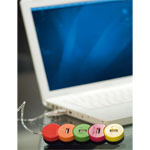 Consta de cuatro puertos.Especificaciones Artículo: 
14 x 3 x 1 cm   |  54 gr.

Especificaciones Embalaje: 
18 x 39 x 49 cm  |   8 kg.Precio: 3,50€ (menos de 500).          Tazas Combo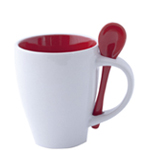 Cerámica. 
300 ml Presentación Caja Individual.Las hay de varios colores: rojo, azul, naranja y verde.

Especificaciones Artículo: 
0 x 12 x 0 cm  |  314 gr.

Especificaciones Embalaje:
47 x 29 x 47 cm  |   18 kg.Precio: 2,00€ (menos de 500).Set Velas e Incienso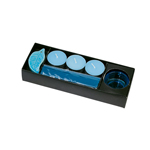 Hay de dos colores: azul (ocean) y rosa (fresa).Principio del formularioEspecificaciones Artículo: 
20,3 x 3,5 x 7,6 cm  |  314 gr.

Especificaciones Embalaje: 
19 x 2 € 2 x 83,5 cm  |   8,7 kg.Precio: 2,50€ (menos de 500).


.
Bolígrafo Pulsera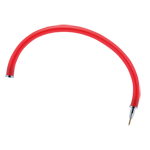 Hay de varios colores: rojo, azul y amarillo.
PVC. 
Flexible. 

Especificaciones Artículo: 
0 x 23 x 0 cm   |  9 gr.

Especificaciones Embalaje: 
39 x 40 x 43 cm  |   10 kg.Precio: 0,50€ (menos de 500).Mochila  Saco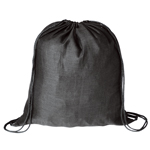 100% Algodón. Hay de varios colores: blanco, negro ,naranja, azul y rojo.

Especificaciones Artículo:
38 x 41 x 0 cm   |  44 gr.

Especificaciones Embalaje: 
25 x 25 x 40 cm  |   5 kg.Precio: 2,50€ (menos de 500)Set de Cosmética 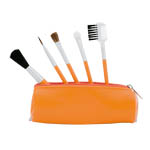 Polipiel. 
5 accesorios.Hay de diferentes colores: azul, rojo y naranja.

Especificaciones Artículo: 
0 x 13 x 0 cm   |  Ø 4   |  27 gr.

Especificaciones Embalaje: 
45,5 x 45,5 x 49 cm  |   15 kg.Precio: 2,00 (menos de 500)Cepillo con Espejo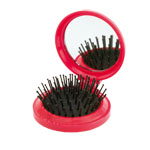 Hay tres colores: blanco, naranja y azul.Especificaciones Artículo: 
  |  Ø 6   |  42 gr.

Especificaciones Embalaje: 
33 x 31 x 36 cm  |   10 kg.Precio: 1,00€ (menos 500).Cepillo de Dientes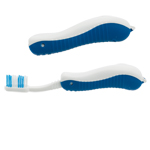 Hay dos colores: azul y naranja.Plegable. 

Especificaciones Artículo: 
18 x 2 x 1 cm   |  14 gr.

Especificaciones Embalaje: 
31 x 27,5 x 41,5 cm  |   7,85 kg.Precio: 0,50€ (menos de 500).Mano  Animación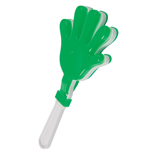 Hay varios colores: verde, rojo, naranja, azul y blanco.Especificaciones Artículo: 
8 x 18 x 2 cm   |  24 gr.

Especificaciones Embalaje: 
35 x 35 x 40,5 cm  |   7 kg.Precio: 1,00€ (menos de 500).Abanico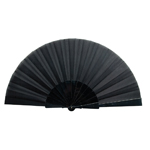 Hay  varios colores: amarillo, azul, blanco, negro, naranja, rojo y verde.Varillas Plástico. 

Especificaciones Artículo: 
43 x 0 x 23 cm   |  54 gr.

Especificaciones Embalaje: 
38,5 x 24,5 x 47 cm  |   15 kg.Precio: 1,50€ (menos de 500)AntiAgua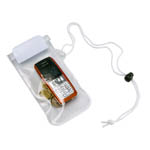 Hay de varios colores: verde, blanco, azul, naranja y rojo.PVC Impermeable. 

Especificaciones Artículo: 
9 x 23 x 0 cm   |  22 gr.

Especificaciones Embalaje: 
27 x 47 x 62 cm  |   14,7 kg.Precio: 1,50€ (menos de 500).Balón Playa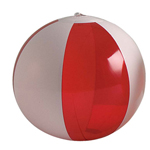 Hay de tres colores: rojo, azul y naranja.PVC. 
Medidas Desinflado: 28 cm. Inflado: 18 cmEspecificaciones Artículo: 
  25 gr.

Especificaciones Embalaje: 
28 x 35 x 32 cm  |   11 kg.Precio: 1,00€ (menos de 500).Balón de fútbol inflable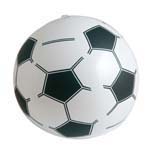 PVC.
Medidas Desinflado: 36 cm Inflado: 25 cm. 

Especificaciones Artículo: 
   32 gr.

Especificaciones Embalaje: 
38 x 32 x 46 cm  |   17 kg.Precio: 1,00€ (menos de 500).Huevo Mágico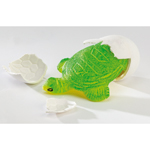 Hay dos tipos de animales pueden ser: una tortuga o una gallina.Presentación Estuche Protector 

Especificaciones Artículo 
3 x 4 x 0 cm   |  12 gr.

Especificaciones Embalaje 
38 x 32 x 47 cm  |   12 kg.Precio: 1,20€ (menos de 500).